Práce (co se nehodí, škrtněte): diplomová / bakalářskáPosudek (co se nehodí, škrtněte): vedoucího / oponentaPráci hodnotil(a) (u externích hodnotitelů uveďte též adresu a funkci ve firmě):Práci předložil(a): Martina BöhmováNázev práce: Otázky filozofické antropologie a psychologie: Rozhovor z hledisek filozofie a psychologie (spec. „nenásilná komunikace“). Otázky nenásilné komunikace.1.	CÍL PRÁCE (uveďte, do jaké míry byl naplněn):Cíl práce podle Zadání byl naplněn. Oproti předchozí verzi bakalářské práce došlo k významnému kvalitativnímu posunu. 2.	OBSAHOVÉ ZPRACOVÁNÍ (náročnost, tvůrčí přístup, proporcionalita teoretické a vlastní práce, vhodnost příloh apod.):Práce obsahuje abstrahované myšlenky jednotlivých autorů i rozbory příkladů. Text je skládán s větší vnitřní logickou, stále však bez větších propojení.3.	FORMÁLNÍ ÚPRAVA (jazykový projev, správnost citace a odkazů na literaturu, grafická úprava, přehlednost členění kapitol, kvalita tabulek, grafů a příloh apod.):Jazykový projev je kultivovaný, téměř bez gramatických chyb s minimálními překlepy. Nejasné jsou však různé mezery v překládaném textu. Uvedení použité literatury před závěr je rušívé, stejně tak cizojazyčné resumé v jiném fontu a úpravě.4.	STRUČNÝ KOMENTÁŘ HODNOTITELE (celkový dojem z práce, silné a slabé stránky, originalita myšlenek apod.):Obsahy děl jsou zachyceny správně. Autorka pochopila podstatu komunikačních chyb a jejich zachycení v jednotlivých teoriích. Překvapující je však generalizace v závěru a označení komunikačních návyků lidí obecně: „Jejich návyky jsou buď nedostatečné, nesprávné nebo zcela nefunkční.“ To by nedávalo žádný prostor nenásilným formám komunikace ani na teoretické úrovni.5.	OTÁZKY A PŘIPOMÍNKY DOPORUČENÉ K BLIŽŠÍMU VYSVĚTLENÍ PŘI OBHAJOBĚ (jedna až tři):Kterou metodu nenásilné komunikace využíváte vy nejčastěji?6.	NAVRHOVANÁ ZNÁMKA (výborně, velmi dobře, dobře, nevyhověl): Velmi dobře.Datum: 	4. června 2020							Podpis: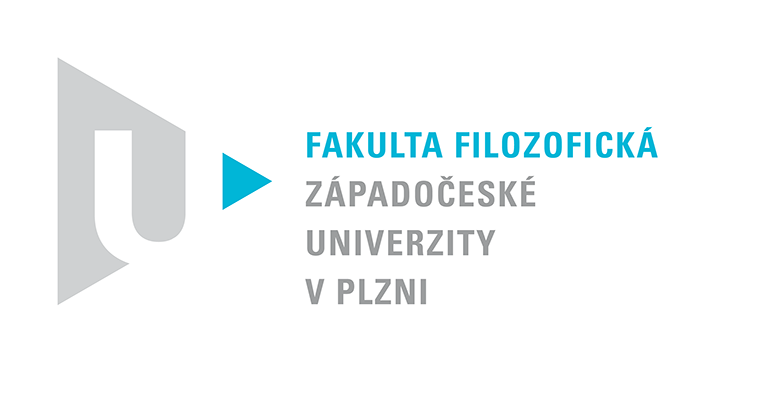 Katedra filozofiePROTOKOL O HODNOCENÍ PRÁCE